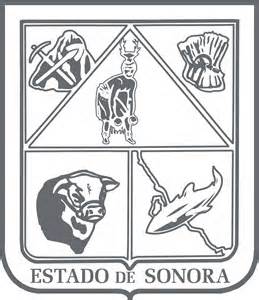                  GOBIERNO DEL ESTADO DE SONORA          	      17-SRH-P14-F01/REV.01            DESCRIPCIÓN DE PUESTO											ID: 1206-027OBJETIVOCoadyuvar en la formulación y/o actualización de los instrumentos jurídico-administrativos para mejorar el funcionamiento de la Dependencia.RESPONSABILIDADESRELACIONESMEDIDORES DE EFICIENCIA
DATOS GENERALES DEL PERFILGrado de estudios	Grado de estudios requerido y deseable.	Requerido:  	Deseable:   ¿El puesto requiere alguna especialización académica?	Carrera:	 Licenciatura en Administración Pública, Derecho	Área:	 Administrativa¿El puesto requiere experiencia laboral?La experiencia laboral requerida.• 3 años en Administración Pública¿La ejecución del puesto requiere del conocimiento del inglés o algún otro idioma?Grado de dominio del idioma inglés¿La ejecución del puesto requiere del conocimiento de manejo de computadora?Nivel de conocimientos de computación.¿Qué nivel de habilidad de trato con personas requiere el puesto?Habilidad de trato con personas.¿Cuál es el nivel de la responsabilidad gerencial necesaria?Nivel de responsabilidad gerencial¿Cuál es el resultado esencial del puesto?El resultado esencial del puesto y el resultado secundario más importante.En primer lugar: 
En segundo lugar:  En relación al servicio a la comunidad y a los objetivos sociales y políticos del Gobierno del Estado, su puesto:Orientación del puesto.Manejo de personal requeridoNúmero de personas a cargo del titular del puestoRecursos financieros a su cargo(M = 000; MM = 000,000 de pesos anuales)¿Si maneja recursos financieros, su responsabilidad sobre ellos es?Tipo de responsabilidad sobre los recursos financieros que maneja.Tipo de Análisis PredominanteMarco de actuación y supervisión recibidaDATOS DE APROBACIÓNInformación provista por:                                                      Información aprobada por:DATOS GENERALESDATOS GENERALESDATOS GENERALESDATOS GENERALESTítulo actual del puesto funcional:Analista de Documentos AdministrativosDependencia/Entidad:Secretaría de Agricultura, Ganadería, Recursos Hidráulicos, Pesca y Acuacultura     Área de adscripción:Dirección General de Planeación, Administración y EvaluaciónReporta a:Subdirector de Evaluación y Desarrollo InstitucionalPuestos que le reportan:NingunoParticipar en la formulación y/o actualización del Reglamento Interior de SAGARHPA.Asesorar y analizar la elaboración, actualización e integración de los manuales de organización y de procedimientos en coordinación con las unidades administrativas de la Secretaría.Participar en la revisión y actualización del Manual de Organización y Procedimientos de la Dirección General de Planeación, Administración y Evaluación.Actualizar las plantillas del marco normativo de la Unidad Administrativa en el Sistema de Información de Recursos Gubernamentales (SIR).Desarrollar todas aquellas funciones inherentes al área de su competencia.Internas:Internas:a) Con los enlaces de las Unidades Administrativas de la Secretaría responsables de la elaboración de los Manuales de Organización y Procedimiento.	b) Con la Secretaría de la Contraloría General para recibir información sobre los procesos a integrar.Externas:Externas:	NingunaPorcentaje de asesorías realizadas.Porcentaje de plantillas actualizadas.Sexo:Estado Civil:Edad:Entre 25 a 60 años. Nombre: Nombre:    Cargo:Analista de Documentos Administrativos    Cargo:Subdirector de Evaluación y Desarrollo Institucional